3 КОНСПЕКТ НЕПОСРЕДСТВЕННО – ОБРАЗОВАТЕЛЬНОЙ ДЕЯТЕЛЬНОСТИ ВО ВТОРОЙ МЛАДШЕЙ ГРУППЕ НА ТЕМУ: «К НАМ ВЕСНА ПРИШЛА»ВОСПИТАТЕЛЬ:                                                                          ЛУБЯГИНА Н.Д.Интеграция образовательных областей: «Коммуникация», «Познание», «Чтение художественной литературы», «Художественное творчество»Цель: 1. Закрепляем знания о временах года, о признаках весны, закладываем основы экологического воспитания.2. Связная речь: учим детей связно отвечать на вопросы воспитателя, подбирать к словам определения. Звуковая культура: закрепляем звукопроизношение звуков [д’], [т’].3. Активизируем наблюдательность.4. Учим осознанно понимать, через какие органы чувств мы знакомимся с окружающим миром, учим делать первые шаги в самопознании.5. Развиваем цветовое восприятие. Воспитываем бережное отношение к пробуждению природы, ее отдельным явлениям.6. Развиваем память, внимание, логическое мышление, закрепляем понятия «много», «мало».7. Закрепить умение составлять рассказ по схеме.Материал: картины «Осень», «Зима», «Весна»; картинки из серии «Перелетные птицы», геометрические фигуры для скворечника, силуэты скворцов (по количеству детей), схема.Содержание образовательной деятельности.(Встаем полукругом. Приветствуем родителей. Садимся на стульчики.)- Дети, посмотрите на картинки с временами года. (осень, зима, весна)- У каждого времени года есть (свой цвет) любимые краски.Вопросы к детям:1) Какие краски любит осень? (желтая, коричневая, оранжевая)2) Какие краски любит зима? (белая, синяя)3) Какие краски любит весна? (зеленая, голубая)Что можно услышать весной?(пение птиц, журчание ручейка, звон капели, шум дождя)А что бывает весной? Т.е. что можно увидеть?(голубое небо, зеленая травка, яркое солнце, ручейки, снег тает …)Нам нравится весна?(да)А какое настроение у нас весной? (хорошее, радостное, веселое)Давайте расскажем о весне и покажем соответствующие движения.«Вышли дети на лужок, сделали кружок»От сосулек – звон, звон, звон, звон.                                     /изображаем капель/Просыпайся – клен, клен, клен, клен.                                 /изображаем ветки/Растопился – снег, снег, снег, снег.                                      /изображаем сугробы/Ручейки – в бег, в бег, в бег, в бег.                                       /изображаем ручейки/Гром шагает – топ, топ, топ, топ.                                          /топаем/Почки слышно – хлоп, хлоп, хлоп, хлоп.                            /хлопаем/Весной у всех много дел. Что делают лесные звери?(Проснулся медведь и вылез из берлоги. Зайчик поменял белую шубку на серую.)Кто возвратился к нам из теплых стран? (грачи, скворцы, ласточки, … и др.)Дети, покажите их на картинках.Давайте посчитаем птиц на картинках.1. Сколько грачей? (1)2. Сколько скворцов? (1)3. Сколько ласточек? (много)   /Считаем вместе - три/Дети, птички поют красивые песенки.Сейчас Кристина будет птичкойИ споет нам песенку:Ти – ти – ди,Ти – ти – ди,а теперь эту песенку споем вместе.Теперь птичкой будет Ваня, он споет нам песенку:Ди – ди – ти,Ди – ди – ти,а теперь все вместе поем.Дети, кого вы видите на картине?(папу и сына)Что они сделали?(скворечник)Для скворцов люди сами делают скворечники.А вы хотите помочь птицам?(да)Давайте сядем за столы. На столах у вас лежат геометрические фигуры – заготовки. Какие?- Покажите, прямоугольник – стены.- Покажите, треугольник – крыша.- Покажите, круг – дверка.- Покажите, полоску – роль шеста.Сделайте домик для скворца.(делают)Молодцы! Красивые домики.(Скворцы сделают гнездышки и отложат там яйца. А из яичек выведутся птенчики.)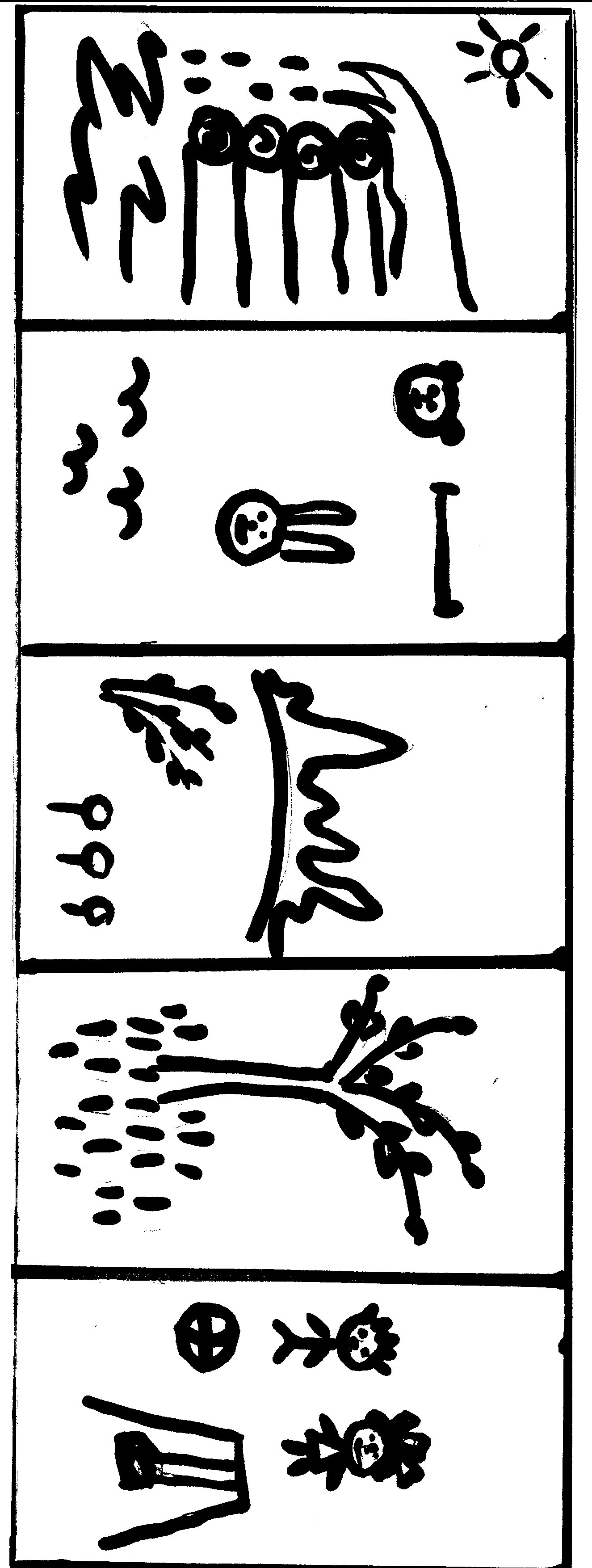 А вот и скворец прилетел. Он осматривает свой домик. Покажите:1. взлетел над скворечником.2. сел на скворечник3. летит над скворечником4. улетел от скворечникаСкворцу понравился ваш домик, он говорит вам: «Спасибо!»Молодцы! Мы с вами много говорили о весне, показывали весну. А сейчас давайте составим рассказ о весне и расскажем его по схеме.(2-3 человека)